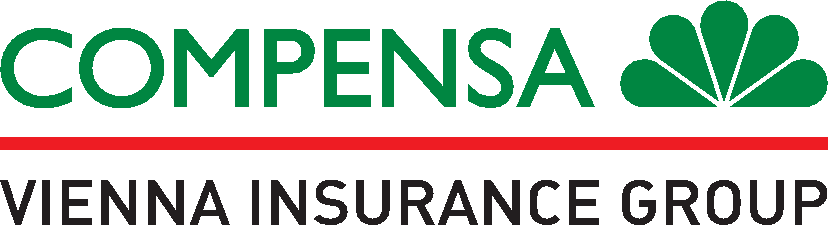 PIETEIKUMSNELAIMES GADĪJUMU APDROŠINĀŠANAI (LŪDZAM AIZPILDĪT DRUKĀTIEM BURTIEM)APDROŠINĀTAISAPDROŠINĀTAISAPDROŠINĀTAISAPDROŠINĀTAISAPDROŠINĀTAISAPDROŠINĀTAISAPDROŠINĀTAISAPDROŠINĀTAISAPDROŠINĀTAISAPDROŠINĀTAISAPDROŠINĀTAISAPDROŠINĀTAISAPDROŠINĀTAISAPDROŠINĀTAISAPDROŠINĀTAISAPDROŠINĀTAISAPDROŠINĀTAISAPDROŠINĀTAISAPDROŠINĀTAISAPDROŠINĀTAISAPDROŠINĀTAISAPDROŠINĀTAISAPDROŠINĀTAISAPDROŠINĀTAISAPDROŠINĀTAISAPDROŠINĀTAISAPDROŠINĀTAISAPDROŠINĀTAISAPDROŠINĀTAISAPDROŠINĀTAISAPDROŠINĀTAISAPDROŠINĀTAISVārds, uzvārdsVārds, uzvārdsVārds, uzvārdsPersonas kodsPersonas kods-Dzīvesvietas adreseDzīvesvietas adreseDzīvesvietas adreseDzīvesvietas adreseLV -LV -LV -Nodarbošanās, ieņemamais amatsNodarbošanās, ieņemamais amatsNodarbošanās, ieņemamais amatsNodarbošanās, ieņemamais amatsDzimums:   Dzimums:   Dzimums:   Dzimums:   Dzimums:   Dzimums:   sievietesievietesievietesievietesievietevīrietisvīrietisvīrietisvīrietisvīrietisvīrietisvīrietisKontakttālrunisKontakttālrunisKontakttālrunisKontakttālrunisKontakttālrunise-pastse-pastsDzimšanas datumsDzimšanas datumsDzimšanas datumsDzimšanas datumsDzimšanas datumsAPDROŠINĀJUMA ŅĒMĒJSGadījumā, ja apdrošinājuma ņēmējs un apdrošinātais ir viena un tā pati persona, šī sadaļa nav jāpilda.Gadījumā, ja apdrošinājuma ņēmējs un apdrošinātais ir viena un tā pati persona, šī sadaļa nav jāpilda.Gadījumā, ja apdrošinājuma ņēmējs un apdrošinātais ir viena un tā pati persona, šī sadaļa nav jāpilda.Gadījumā, ja apdrošinājuma ņēmējs un apdrošinātais ir viena un tā pati persona, šī sadaļa nav jāpilda.Gadījumā, ja apdrošinājuma ņēmējs un apdrošinātais ir viena un tā pati persona, šī sadaļa nav jāpilda.Gadījumā, ja apdrošinājuma ņēmējs un apdrošinātais ir viena un tā pati persona, šī sadaļa nav jāpilda.Gadījumā, ja apdrošinājuma ņēmējs un apdrošinātais ir viena un tā pati persona, šī sadaļa nav jāpilda.Gadījumā, ja apdrošinājuma ņēmējs un apdrošinātais ir viena un tā pati persona, šī sadaļa nav jāpilda.Gadījumā, ja apdrošinājuma ņēmējs un apdrošinātais ir viena un tā pati persona, šī sadaļa nav jāpilda.Gadījumā, ja apdrošinājuma ņēmējs un apdrošinātais ir viena un tā pati persona, šī sadaļa nav jāpilda.Gadījumā, ja apdrošinājuma ņēmējs un apdrošinātais ir viena un tā pati persona, šī sadaļa nav jāpilda.Gadījumā, ja apdrošinājuma ņēmējs un apdrošinātais ir viena un tā pati persona, šī sadaļa nav jāpilda.Gadījumā, ja apdrošinājuma ņēmējs un apdrošinātais ir viena un tā pati persona, šī sadaļa nav jāpilda.Gadījumā, ja apdrošinājuma ņēmējs un apdrošinātais ir viena un tā pati persona, šī sadaļa nav jāpilda.Gadījumā, ja apdrošinājuma ņēmējs un apdrošinātais ir viena un tā pati persona, šī sadaļa nav jāpilda.Gadījumā, ja apdrošinājuma ņēmējs un apdrošinātais ir viena un tā pati persona, šī sadaļa nav jāpilda.Gadījumā, ja apdrošinājuma ņēmējs un apdrošinātais ir viena un tā pati persona, šī sadaļa nav jāpilda.Gadījumā, ja apdrošinājuma ņēmējs un apdrošinātais ir viena un tā pati persona, šī sadaļa nav jāpilda.Gadījumā, ja apdrošinājuma ņēmējs un apdrošinātais ir viena un tā pati persona, šī sadaļa nav jāpilda.Gadījumā, ja apdrošinājuma ņēmējs un apdrošinātais ir viena un tā pati persona, šī sadaļa nav jāpilda.Gadījumā, ja apdrošinājuma ņēmējs un apdrošinātais ir viena un tā pati persona, šī sadaļa nav jāpilda.Gadījumā, ja apdrošinājuma ņēmējs un apdrošinātais ir viena un tā pati persona, šī sadaļa nav jāpilda.Gadījumā, ja apdrošinājuma ņēmējs un apdrošinātais ir viena un tā pati persona, šī sadaļa nav jāpilda.Gadījumā, ja apdrošinājuma ņēmējs un apdrošinātais ir viena un tā pati persona, šī sadaļa nav jāpilda.Gadījumā, ja apdrošinājuma ņēmējs un apdrošinātais ir viena un tā pati persona, šī sadaļa nav jāpilda.Gadījumā, ja apdrošinājuma ņēmējs un apdrošinātais ir viena un tā pati persona, šī sadaļa nav jāpilda.Gadījumā, ja apdrošinājuma ņēmējs un apdrošinātais ir viena un tā pati persona, šī sadaļa nav jāpilda.Vārds, uzvārdsVārds, uzvārdsPersonas kodsPersonas kodsPersonas kodsPersonas kodsPersonas kods-KontakttālrunisKontakttālrunisKontakttālrunise-pastse-pastse-pastsDzīvesvietas adreseDzīvesvietas adreseLV -APDROŠINĀJUMA SUMMASSegumsSegumsNāveNeatgriezeniskssakropļojums, AKaulu lūzums, trauma, EKaulu lūzums, trauma, EDienas naudaDienas naudaSlimnīcas naudaApdegumi vai apsaldējumiApdegumi vai apsaldējumiĀrstēšanās izdevumiĀrstēšanās izdevumiApdrošinājuma summaApdrošinājuma summaApdrošinājuma summa / dienā / dienā/ dienā  Segumā iekļaut manis norādītos sporta veidus un/vai vaļaspriekus  Segumā iekļaut manis norādītos sporta veidus un/vai vaļaspriekus  Segumā iekļaut manis norādītos sporta veidus un/vai vaļaspriekus  Segumā iekļaut manis norādītos sporta veidus un/vai vaļaspriekus  Segumā iekļaut manis norādītos sporta veidus un/vai vaļaspriekus  Segumā iekļaut manis norādītos sporta veidus un/vai vaļaspriekus  Segumā iekļaut manis norādītos sporta veidus un/vai vaļaspriekus  Segumā iekļaut manis norādītos sporta veidus un/vai vaļaspriekusĢimenes locekļu apdrošināšanaĢimenes locekļu apdrošināšanaĢimenes locekļu apdrošināšanaĢimenes locekļu apdrošināšanaBērnu apdrošināšanas programma nr.Bērnu apdrošināšanas programma nr.Bērnu apdrošināšanas programma nr.Bērnu apdrošināšanas programma nr.Bērnu apdrošināšanas programma nr.LABUMA GUVĒJS (-I) APDROŠINĀTĀ NĀVES GADĪJUMĀ (AIZPILDA APDROŠINĀTĀ PERSONA)Vārds, uzvārdsVārds, uzvārdsPersonas kods (identifikācijas nr.)Dzimšanas datumsAtlīdzības daļa, %Saistība ar apdrošinātoJAUTĀJUMI APDROŠINĀTAJAM (ATBILDES SNIEDZ APDROŠINĀTAIS) 1 - 81. Vai Jūs nodarbojaties vai plānojat nodarboties ar sportu (ar auto vai motosportu, ar jāšanas sportu, ar kādu no cīņas vai ziemas sporta veidiem vai ar citu sporta veidu)?jājānēJa “jā”, lūdzu, norādiet sporta veidus un cik bieži ar tiem nodarbojaties vai plānojat nodarboties.1. Vai Jūs nodarbojaties vai plānojat nodarboties ar sportu (ar auto vai motosportu, ar jāšanas sportu, ar kādu no cīņas vai ziemas sporta veidiem vai ar citu sporta veidu)?jājānēJa “jā”, lūdzu, norādiet sporta veidus un cik bieži ar tiem nodarbojaties vai plānojat nodarboties.2. Vai Jūsu vaļasprieki ir saistīti ar paaugstinātu bīstamību (piem., aviāciju vai izpletņu lēkšanu, niršanu ar elpošanas iekārtu izmantošanu, kokapstrādi, medībām, braukšanu ar motociklu, alpīnismu)?jānēnēJa “jā”, lūdzu, norādiet, ar ko un cik bieži.2. Vai Jūsu vaļasprieki ir saistīti ar paaugstinātu bīstamību (piem., aviāciju vai izpletņu lēkšanu, niršanu ar elpošanas iekārtu izmantošanu, kokapstrādi, medībām, braukšanu ar motociklu, alpīnismu)?jānēnēJa “jā”, lūdzu, norādiet, ar ko un cik bieži.3. Vai Jūs esat pakļauti paaugstinātam riskam savā profesionālajā darbībā (piemēram: eksplozija, elektrība, kaitīgas vielas, krītoši priekšmeti u.tml.)?jānēnēJa “jā”, lūdzu, norādiet, kas tieši.3. Vai Jūs esat pakļauti paaugstinātam riskam savā profesionālajā darbībā (piemēram: eksplozija, elektrība, kaitīgas vielas, krītoši priekšmeti u.tml.)?jānēnēJa “jā”, lūdzu, norādiet, kas tieši.4. Vai pēdējo 3 gadu laikā esat guvis traumas, ievainojumus, vai pārcietis saindēšanos?jānēnēJa “jā”, lūdzu, norādiet, kad un kādas traumas vai ievainojumi ir gūti, ārstēšanās rezultātus, ārstniecības iestādi.  4. Vai pēdējo 3 gadu laikā esat guvis traumas, ievainojumus, vai pārcietis saindēšanos?jānēnēJa “jā”, lūdzu, norādiet, kad un kādas traumas vai ievainojumi ir gūti, ārstēšanās rezultātus, ārstniecības iestādi.  5. Vai Jums ir paredzēts darbs ārpus Latvijas vairāk nekā vienu nedēļu gadā?jānēnēJa “jā”, lūdzu, norādiet kad, kur, cik ilgi paredzēts atrasties.5. Vai Jums ir paredzēts darbs ārpus Latvijas vairāk nekā vienu nedēļu gadā?jānēnēJa “jā”, lūdzu, norādiet kad, kur, cik ilgi paredzēts atrasties.6. Vai pašreiz Jums ir spēkā esošs dzīvības vai  nelaimes gadījumu apdrošināšanas līgums?jānēnēJa “jā”, lūdzu, norādiet apdrošinājuma veidu, summu, segumus, apdrošināšanas sabiedrību, polises darbības termiņu.6. Vai pašreiz Jums ir spēkā esošs dzīvības vai  nelaimes gadījumu apdrošināšanas līgums?jānēnēJa “jā”, lūdzu, norādiet apdrošinājuma veidu, summu, segumus, apdrošināšanas sabiedrību, polises darbības termiņu.7. Vai kāda no apdrošināšanas sabiedrībām kādreiz ir atteikusies vai pārtraukusi Jūs apdrošināt, vai arī ir bijuši ar paaugstinātu risku saistīti prēmiju maksājumi?jānēnēJa “jā”, lūdzu, norādiet, kad un kāpēc.7. Vai kāda no apdrošināšanas sabiedrībām kādreiz ir atteikusies vai pārtraukusi Jūs apdrošināt, vai arī ir bijuši ar paaugstinātu risku saistīti prēmiju maksājumi?jānēnēJa “jā”, lūdzu, norādiet, kad un kāpēc.8. Vai Jums ir hroniska slimība, pastāvīgi veselības traucējumi vai piešķirta invaliditātes grupa?jānēnēJa “jā”, lūdzu, norādiet, kad un kāpēc.8. Vai Jums ir hroniska slimība, pastāvīgi veselības traucējumi vai piešķirta invaliditātes grupa?jānēnēJa “jā”, lūdzu, norādiet, kad un kāpēc.APLIECINĀJUMI UN PERSONAS DATU APSTRĀDEDatums   Apdrošinātā parakstsApdrošinājuma ņēmēja paraksts*Starptautiskā sankcija – ekonomiska vai finansiāla sankcija, embargo vai jebkura cita līdzīga sankcija, aizliegums vai ierobežojošs pasākums, kas noteikts saskaņā ar Apvienoto Nāciju Organizācijas, Eiropas Savienības, Latvijas Republikas vai Amerikas Savienoto Valstu tiesību aktiem (tostarp sankcijas, kuras pārvalda, vai īsteno ASV Valsts kases Ārvalstu aktīvu kontroles birojs).*Starptautiskā sankcija – ekonomiska vai finansiāla sankcija, embargo vai jebkura cita līdzīga sankcija, aizliegums vai ierobežojošs pasākums, kas noteikts saskaņā ar Apvienoto Nāciju Organizācijas, Eiropas Savienības, Latvijas Republikas vai Amerikas Savienoto Valstu tiesību aktiem (tostarp sankcijas, kuras pārvalda, vai īsteno ASV Valsts kases Ārvalstu aktīvu kontroles birojs).*Starptautiskā sankcija – ekonomiska vai finansiāla sankcija, embargo vai jebkura cita līdzīga sankcija, aizliegums vai ierobežojošs pasākums, kas noteikts saskaņā ar Apvienoto Nāciju Organizācijas, Eiropas Savienības, Latvijas Republikas vai Amerikas Savienoto Valstu tiesību aktiem (tostarp sankcijas, kuras pārvalda, vai īsteno ASV Valsts kases Ārvalstu aktīvu kontroles birojs).*Starptautiskā sankcija – ekonomiska vai finansiāla sankcija, embargo vai jebkura cita līdzīga sankcija, aizliegums vai ierobežojošs pasākums, kas noteikts saskaņā ar Apvienoto Nāciju Organizācijas, Eiropas Savienības, Latvijas Republikas vai Amerikas Savienoto Valstu tiesību aktiem (tostarp sankcijas, kuras pārvalda, vai īsteno ASV Valsts kases Ārvalstu aktīvu kontroles birojs).*Starptautiskā sankcija – ekonomiska vai finansiāla sankcija, embargo vai jebkura cita līdzīga sankcija, aizliegums vai ierobežojošs pasākums, kas noteikts saskaņā ar Apvienoto Nāciju Organizācijas, Eiropas Savienības, Latvijas Republikas vai Amerikas Savienoto Valstu tiesību aktiem (tostarp sankcijas, kuras pārvalda, vai īsteno ASV Valsts kases Ārvalstu aktīvu kontroles birojs).*Starptautiskā sankcija – ekonomiska vai finansiāla sankcija, embargo vai jebkura cita līdzīga sankcija, aizliegums vai ierobežojošs pasākums, kas noteikts saskaņā ar Apvienoto Nāciju Organizācijas, Eiropas Savienības, Latvijas Republikas vai Amerikas Savienoto Valstu tiesību aktiem (tostarp sankcijas, kuras pārvalda, vai īsteno ASV Valsts kases Ārvalstu aktīvu kontroles birojs).*Starptautiskā sankcija – ekonomiska vai finansiāla sankcija, embargo vai jebkura cita līdzīga sankcija, aizliegums vai ierobežojošs pasākums, kas noteikts saskaņā ar Apvienoto Nāciju Organizācijas, Eiropas Savienības, Latvijas Republikas vai Amerikas Savienoto Valstu tiesību aktiem (tostarp sankcijas, kuras pārvalda, vai īsteno ASV Valsts kases Ārvalstu aktīvu kontroles birojs).ŠO SADAĻU AIZPILDA APDROŠINĀTĀJSAizpilda apdrošināšanas konsultantsAizpilda apdrošināšanas konsultantsAizpilda apdrošināšanas konsultantsAizpilda apdrošināšanas konsultantsAizpilda apdrošināšanas konsultantsAizpilda apdrošināšanas konsultantsAizpilda riska parakstītājsAizpilda riska parakstītājsAizpilda riska parakstītājsVārds, uzvārdsKoeficients:Aizpilda apdrošināšanas sabiedrībaAizpilda apdrošināšanas sabiedrībaAizpilda apdrošināšanas sabiedrībaAizpilda apdrošināšanas sabiedrībaAizpilda apdrošināšanas sabiedrībaAizpilda apdrošināšanas sabiedrībaNGA Grupa:Saņemšanas datumsSaņemšanas datumsPolises nr.Apstiprinu polises izdošanu (paraksts, atšifrējums)Apstiprinu polises izdošanu (paraksts, atšifrējums)Apstiprinu polises izdošanu (paraksts, atšifrējums)Apstiprinu polises izdošanu (paraksts, atšifrējums)© „Compensa Life Vienna Insurance Group SE Latvijas filiāle”  01//2024    Adrese: Vienības gatve 87h, Rīga LV-1004    Tālrunis: 67606939      e-pasts: info@compensalife.lv     compensalife.lv© „Compensa Life Vienna Insurance Group SE Latvijas filiāle”  01//2024    Adrese: Vienības gatve 87h, Rīga LV-1004    Tālrunis: 67606939      e-pasts: info@compensalife.lv     compensalife.lv© „Compensa Life Vienna Insurance Group SE Latvijas filiāle”  01//2024    Adrese: Vienības gatve 87h, Rīga LV-1004    Tālrunis: 67606939      e-pasts: info@compensalife.lv     compensalife.lv© „Compensa Life Vienna Insurance Group SE Latvijas filiāle”  01//2024    Adrese: Vienības gatve 87h, Rīga LV-1004    Tālrunis: 67606939      e-pasts: info@compensalife.lv     compensalife.lv© „Compensa Life Vienna Insurance Group SE Latvijas filiāle”  01//2024    Adrese: Vienības gatve 87h, Rīga LV-1004    Tālrunis: 67606939      e-pasts: info@compensalife.lv     compensalife.lv© „Compensa Life Vienna Insurance Group SE Latvijas filiāle”  01//2024    Adrese: Vienības gatve 87h, Rīga LV-1004    Tālrunis: 67606939      e-pasts: info@compensalife.lv     compensalife.lv© „Compensa Life Vienna Insurance Group SE Latvijas filiāle”  01//2024    Adrese: Vienības gatve 87h, Rīga LV-1004    Tālrunis: 67606939      e-pasts: info@compensalife.lv     compensalife.lv© „Compensa Life Vienna Insurance Group SE Latvijas filiāle”  01//2024    Adrese: Vienības gatve 87h, Rīga LV-1004    Tālrunis: 67606939      e-pasts: info@compensalife.lv     compensalife.lv© „Compensa Life Vienna Insurance Group SE Latvijas filiāle”  01//2024    Adrese: Vienības gatve 87h, Rīga LV-1004    Tālrunis: 67606939      e-pasts: info@compensalife.lv     compensalife.lv© „Compensa Life Vienna Insurance Group SE Latvijas filiāle”  01//2024    Adrese: Vienības gatve 87h, Rīga LV-1004    Tālrunis: 67606939      e-pasts: info@compensalife.lv     compensalife.lv